DiophanteFait par : LudovicX+Y+Z=         22Y+Z+W=  24X+Y      +W=   31X      +Z+W= 283X+3Y+3Z+3W=105X+ Y+ Z+ W = 35W=13X=11Z=4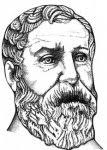 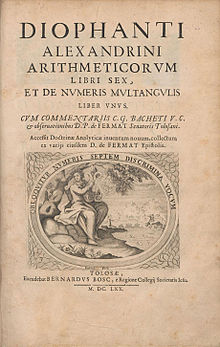  Nom : Diophante D’AlexandrieNationalité : GrecŒuvre : ArithmeticorvmPériode de Temp : 2 Siècle avant JC 